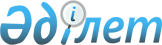 О внесении изменений в решение № 4 районного маслихата от 23 декабря 2010 года "О предоставлении социальной поддержки специалистам здравоохранения, образования, социального обеспечения, культуры и спорта в виде подъемного пособия и бюджетного кредита на 2011 год"
					
			С истёкшим сроком
			
			
		
					Решение маслихата Алгинского района Актюбинской области от 22 сентября 2011 года № 34. Зарегистрировано Управлением юстиции Алгинского района Актюбинской области 28 сентября 2011 года № 3-3-131. Утратило силу в связи с истечением срока применения - (письмо маслихата Алгинского района Актюбинской области от 30 января 2013 года № 02-6/20).
      Сноска. Утратило силу в связи с истечением срока применения - (письмо маслихата Алгинского района Актюбинской области от 30.01.2013 № 02-6/20).
      В соответствии со статьей 6 Закона Республики Казахстан от 23 января 2001 года № 148 "О местном государственном управлении и самоуправлении в Республике Казахстан" и Постановления Правительства Республики Казахстан от 1 июля 2011 года № 753 "О внесении изменения в постановление Правительства Республики Казахстан от 18 февраля 2009 года № 183 "Об утверждении размеров и правил предоставления мер социальной поддержки специалистам здравоохранения, образования, социального обеспечения, культуры и спорта, прибывшим для работы и проживания в сельские населенные пункты" районный маслихат РЕШИЛ:
      1. Внести в решение № 4 от 23 декабря 2010 года "О предоставлении социальной поддержки специалистам здравоохранения, образования, социального обеспечения, культуры и спорта в виде подъемного пособия и бюджетного кредита на 2011 год" (Зарегистрированное в государственном реестре нормативно-правовых актов за № 3-3-119, опубликованное в районной газете "Жұлдыз-Звезда" № 6-7 от 1 февраля 2011 года) нижеследующие изменения:
      В пункте один указанного решения:
      Слово "шестисоттридцатикратный" заменить словами "одну тысячу пятисоткратный".
      2. Рекомендовать ГУ "Алгинский районный отдел экономики, бюджетного планирования и предпринимательства" обеспечить исполнение настоящего решения, контроль за выполнением решения на заместителя акима района М.Аккагазова.
      3. Настоящее решение вводится в действие по истечении десяти календарных дней cо дня первого официального опубликования.
					© 2012. РГП на ПХВ «Институт законодательства и правовой информации Республики Казахстан» Министерства юстиции Республики Казахстан
				
Председатель сессии
Секретарь районного
районного маслихата:
маслихата:
Ш.Коныратбаев
А.Кайрушев